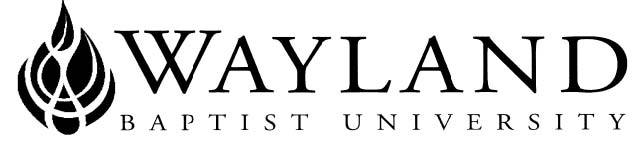 VIRTUAL CAMPUSSCHOOL OF BUSINESSSYLLABUSMission Statement:  Wayland Baptist University exists to educate students in an academically challenging, learning-focused and distinctively Christian environment for professional success and service to God and humankind.Course:MGMT5326 VC01, International Management Term:Summer 2019Instructor: Melody Bourne, DBACell Phone Number and WBU Email Address:(770) 713-1139; melody.bourne@wayland.wbu.eduOffice Hours: Monday – Friday:  9:00 am – 7:00 pm (Central Time)Class Meeting Time and Location: OnlineCatalog Description:  Role of the private business enterprise in the international economy and nature of foreign trade and direct foreign investment and their impact on income, employment, and economic growth.  Prerequisites: BUAD5300Required Textbook and Resources: Optional Materials:American Psychological Association (2010). Publication manual of the American Psychological Association 6th ed. Washington, D.C. Author.Course Outcome Competencies:Graduate standing.The ability to analyze and report on business case studies.The skill to perform graduate level research using library resources related to economics, finance and marketing.Attendance Requirements: As specified by WBUonline PolicyStatement on Plagiarism and Academic Dishonesty:Wayland Baptist University observes a zero tolerance policy regarding academic dishonesty. Per university policy as described in the academic catalog, all cases of academic dishonesty will be reported and second offenses will result in suspension from the university.Disability Statement:“In compliance with the Americans with Disabilities Act of 1990 (ADA), it is the policy of Wayland Baptist University that no otherwise qualified person with a disability be excluded from participation in, be denied the benefits of, or be subject to discrimination under any educational program or activity in the university. The Coordinator of Counseling Services serves as the coordinator of students with a disability and should be contacted concerning accommodation requests at (806) 291- 3765. Documentation of a disability must accompany any request for accommodations.”Course Requirements and Grading Criteria:Students shall have protection through orderly procedures against prejudices or capricious academic evaluation. A student who believes that he or she has not been held to realistic academic standards, just evaluation procedures, or appropriate grading, may appeal the final grade given in the course by using the student grade appeal process described in the Academic Catalog. Appeals may not be made for advanced placement examinations or course bypass examinations. Appeals are limited to the final course grade, which may be upheld, raised, or lowered at any stage of the appeal process. Any recommendation to lower a course grade must be submitted through the Executive Vice President/Provost to the Faculty Assembly Grade Appeals Committee for review and approval. The Faculty Assembly Grade Appeals Committee may instruct that the course grade be upheld, raised, or lowered to a more proper evaluation.Dialogues: There will be 4, 1-week dialogues. Students are required to post 3 times during these one-week periods.  Exams: There will be two exams, a mid-term and a final covering the course material. Students may use the textbook for the exams and they may be taken up to 3 times (different test each time) with the highest grade accepted. Case Studies: There will be three case studies.Career Profile: 2000-Word Paper. Utilizing the chapter sections: The Global Path Ahead (these sections contain examples and resources), develop a plan that would lead to a career in International Management. Be specific in your career choice and region of the world. (APA Style)For assignment specifics see “Assignment Descriptions” in the Black Board course.Course Grading: The final grade will be determined in this manner:30% Dialogues30% Exams 25% Case Studies15% Career Profile PaperTentative Schedule: (Calendar, Topics, Assignments)BOOKAUTHOREDYEARPUBLISHERISBN#International BusinessBall13th2013McGraw-Hill9780077606121Week - Beginning &   Ending DatesDialogue TopicsReadingAssignment1: May 27 – Jun 2Dialogue 1: Part 1: Nature of International BusinessChapters 1-3Dialogue 12: Jun 3 – Jun 9Part 2: International Environmental ForcesChapters 4-5Case 13: Jun 10 – Jun 16Dialogue 2: Part 2: International Environmental ForcesChapters 6-7Dialogue 24: Jun 17 – Jun 23Part 2: International Environmental ForcesChapter 8Case 25: Jun 24 – Jun 30Mid-Term Exam Covers Chapters 1-9 Chapters 1-8 Mid-Term Exam Covers Chapters 1-96: Jul 1 – Jul 7Dialogue 3: Part 3: The Organizational EnvironmentChapters 9-10Dialogue 37: July 8 – Jul 14Part 3: The Organizational EnvironmentChapter 11-12Case 38: Jul 15 – Jul 21Dialogue 4:Part 3: The Organizational EnvironmentChapter 13-14Dialogue 49: Jul 22 – Jul 28Part 3: The Organizational EnvironmentChapters 15-16Work on Career Profile Paper10: Jul 29 – Aug 4Part 3: The Organizational EnvironmentChapter 17-18Career Profile Paper 11: Aug 5 – Aug 10Final Exam Covers Chapters 9-18Final Exam Covers Chapters 9-18